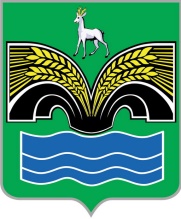 АДМИНИСТРАЦИЯСЕЛЬСКОГО ПОСЕЛЕНИЯ КРАСНЫЙ  ЯРМУНИЦИПАЛЬНОГО РАЙОНА КРАСНОЯРСКИЙСАМАРСКОЙ ОБЛАСТИПОСТАНОВЛЕНИЕот «15»    апреля    2024 года   № 46Об утверждении Порядка предоставления гражданами, претендующими на замещение должностей руководителей муниципальных казенных учреждений, руководителями муниципальных  казенных учреждений сведений о своих доходах, расходах, об имуществе и обязательствах имущественного характера, а также сведений о доходах, расходах, об имуществе и обязательствах имущественного характера супруги (супруга) и несовершеннолетних детейВ соответствии с Федеральным законом от 06.10.2003 № 131-ФЗ «Об общих принципах организации местного самоуправления в Российской Федерации», Федеральным законом от 25.12.2008 № 273-ФЗ «О противодействии коррупции», руководствуясь Уставом сельского поселения Красный Яр муниципального района Красноярский Самарской области, Администрация сельского поселения Красный Яр муниципального района Красноярский Самарской области ПОСТАНОВЛЯЕТ:1. Утвердить Порядок предоставления гражданами, претендующими на замещение должностей руководителей муниципальных казенных  учреждений, руководителями муниципальных казенных учреждений сведений о своих доходах, расходах, об имуществе и обязательствах имущественного характера, а также сведений о доходах, расходах, об имуществе и обязательствах имущественного характера супруги (супруга) и несовершеннолетних детей (далее – Порядок), согласно Приложению.2. Признать утратившим силу Постановление Администрации сельского поселения Красный Яр от 31.03.2024 года № 84 «Об утверждении порядка предоставления гражданами, претендующими на замещение должности руководителей муниципальных казенных учреждений сельского поселения Красный Яр, а также руководителями муниципальных казенных учреждений сельского поселения Красный Яр сведений о своих доходах, об имуществе и обязательствах имущественного характера, а также о доходах, об имуществе и обязательствах имущественного характера своих супруга (супруги) и несовершеннолетних детей».2. Опубликовать настоящее постановление в газете «Планета Красный Яр» и разместить  на официальном сайте администрации сельского поселения Красный Яр в сети Интернет http://www.kryarposelenie.ru.3. Настоящее постановление вступает  в силу со дня его официального опубликования.Глава сельского поселенияКрасный Яр муниципальногорайона КрасноярскийСамарской области                                                                                А.Г. БушовУТВЕРЖДЕНПостановление Администрациисельского поселения Красный Яр муниципального района Красноярский Самарской областиот 15.04.2024 г. № 46Порядокпредоставления гражданами, претендующими на замещение должностей руководителей муниципальных казенных учреждений,руководителями муниципальных казенных учреждений сведений о своих доходах, расходах, об имуществе и обязательствах имущественного характера,а также сведений о доходах, расходах, об имуществе и обязательствах    имущественного характера супруги (супруга) и несовершеннолетних детей1. Настоящим Порядком в соответствии с пунктами 3.1 и 4 части 1 статьи 8 Федерального закона от 25.12.2008 № 273-ФЗ «О противодействии коррупции» с учетом Указа Президента Российской Федерации от 18.05.2009 № 559 «О представлении гражданами, претендующими на замещение должностей федеральной государственной службы, и федеральными государственными служащими сведений о доходах, об имуществе и обязательствах имущественного характера» определяется порядок представления гражданами, претендующими на замещение должностей руководителей муниципальных  казенных учреждений сельского поселения Красный Яр (далее — должности руководителей МКУ), и лицами, замещающими должности руководителей МКУ, сведений о полученных ими доходах, об имуществе, принадлежащем им на праве собственности, и об их обязательствах имущественного характера, а также сведений о доходах супруги (супруга) и несовершеннолетних детей, об имуществе, принадлежащем им на праве собственности, и об их обязательствах имущественного характера (далее — сведения о доходах, об имуществе и обязательствах имущественного характера).2. Обязанность представлять сведения о доходах, об имуществе и обязательствах имущественного характера в соответствии с федеральными законами возлагается:а) на гражданина, претендующего на замещение должности руководителя МКУ(далее — гражданин);б) на лицо, замещавшее по состоянию на 31 декабря отчетного года должность руководителя МКУ.3. Сведения о доходах, об имуществе и обязательствах имущественного характера представляются по утвержденной Президентом Российской Федерации форме справки, заполненной с использованием специального программного обеспечения «Справки БК», размещенного на официальном сайте Президента Российской Федерации, ссылка на который также размещается на официальном сайте органа местного самоуправления в информационно-телекоммуникационной сети «Интернет»: а) гражданами — при назначении на должность руководителя МКУ;б) руководителями муниципальных  казенных учреждений — ежегодно, не позднее 30 апреля года, следующего за отчетным.4. Гражданин при назначении на должность руководителя МКУ представляет:а) сведения о своих доходах, полученных от всех источников (включая доходы по прежнему месту работы или месту замещения выборной должности, пенсии, пособия, иные выплаты) за календарный год, предшествующий году подачи документов для замещения должности руководителя МКУия, а также сведения об имуществе, принадлежащем ему на праве собственности, и о своих обязательствах имущественного характера по состоянию на первое число месяца, предшествующего месяцу подачи документов для замещения должности руководителя МКУ (на отчетную дату);б) сведения о доходах супруги (супруга) и несовершеннолетних детей, полученных от всех источников (включая заработную плату, пенсии, пособия, иные выплаты) за календарный год, предшествующий году подачи гражданином документов для замещения должности руководителя МКУия, а также сведения об имуществе, принадлежащем им на праве собственности, и об их обязательствах имущественного характера по состоянию на первое число месяца, предшествующего месяцу подачи гражданином документов для замещения должности руководителя МКУ(на отчетную дату);5. Руководитель МКУ представляет ежегодно:а) сведения о своих доходах, полученных за отчетный период (с 1 января по 31 декабря) от всех источников (включая денежное содержание, пенсии, пособия, иные выплаты), а также сведения об имуществе, принадлежащем ему на праве собственности, и о своих обязательствах имущественного характера по состоянию на конец отчетного периода;б) сведения о доходах супруги (супруга) и несовершеннолетних детей, полученных за отчетный период (с 1 января по 31 декабря) от всех источников (включая заработную плату, пенсии, пособия, иные выплаты), а также сведения об имуществе, принадлежащем им на праве собственности, и об их обязательствах имущественного характера по состоянию на конец отчетного периода;6. Сведения о доходах, об имуществе и обязательствах имущественного характера представляются сотруднику Администрации сельского поселения Красный Яр отвечающему за кадровое делопроизводство.7. В случае если гражданин или руководитель МКУ обнаружили, что в представленных ими сведениях о доходах, об имуществе и обязательствах имущественного характера не отражены или не полностью отражены какие-либо сведения либо имеются ошибки, они вправе представить уточненные сведения в порядке, установленном настоящим Порядком.Гражданин может представить уточненные сведения в течение одного месяца со дня представления сведений в соответствии с подпунктом «а» пункта 3 настоящего Порядка. Руководитель МКУ может представить уточненные сведения в течение одного месяца после окончания срока, указанного в подпункте «б» пункта 3 настоящего Порядка.8. Проверка достоверности и полноты сведений о доходах, об имуществе и обязательствах имущественного характера, представленных в соответствии с настоящим Порядком гражданином и руководителем МКУ, осуществляется в соответствии с муниципальным правовым актом, принятым в соответствии с законодательством Российской Федерации.9. Сведения о доходах, об имуществе и обязательствах имущественного характера, представляемые в соответствии с настоящим Порядком гражданином и руководителем МКУ, являются сведениями конфиденциального характера, если федеральным законом они не отнесены к сведениям, составляющим государственную тайну.10. Сведения о доходах, об имуществе и обязательствах имущественного характера руководителя МКУ, его супруги (супруга) и несовершеннолетних детей, размещаются на официальном сайте Администрации сельского поселения Красный Яр и предоставляются средствам массовой информации для опубликования по их запросам в соответствии с муниципальным правовым актом.11. Муниципальные служащие, в должностные обязанности которых входит работа со сведениями о доходах, об имуществе и обязательствах имущественного характера, виновные в их разглашении или использовании в целях, не предусмотренных законодательством Российской Федерации, несут ответственность в соответствии с законодательством Российской Федерации.12. Сведения о доходах, об имуществе и обязательствах имущественного характера, представленные в соответствии с настоящим Порядком гражданином или руководителем МКУ, и информация о результатах проверки достоверности и полноты этих сведений приобщаются к личному делу руководителя МКУ. Указанные сведения также могут храниться в электронном виде.В случае если гражданин, представивший сотруднику Администрации сельского поселения Красный Яр справки о своих доходах, об имуществе и обязательствах имущественного характера, а также справки о доходах, об имуществе и обязательствах имущественного характера своих супруги (супруга) и несовершеннолетних детей, не был назначен на должность руководителя МКУ, такие справки возвращаются гражданину по его письменному заявлению вместе с другими документами.13. В случае непредставления или представления заведомо ложных сведений о доходах, об имуществе и обязательствах имущественного характера гражданин не может быть назначен на должность руководителя МКУ, а руководитель МКУ освобождается от должности руководителя МКУ и подвергается иным видам дисциплинарной ответственности в соответствии с законодательством Российской Федерации.